How to write a Neo-Formalist poem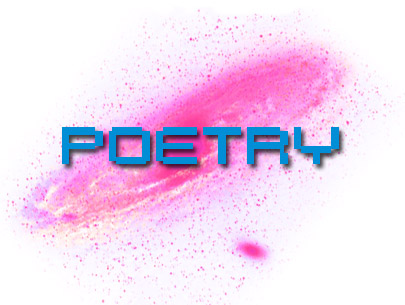 Step 1: Know what a Neo Formalist poem is:Neo-Formalist poetry= Typically Neo-Formalist poems separate the speaker from the poem and the speaker’s emotions are not implanted within the poem. These poems tend to be about philosophical or religious ideas that are controversial. It is different from free-verse poetry because of this and because in Neo-Formalist poetry there are rhyme schemes and usually the lines are written in Iambic Pentameter, or some other pattern.Examples: Neo-Formalist poem		 			Free Verse Poem	Step 2: Get familiar terms found in Neo Formalist poemsMeter= pattern of syllables within a line of poetryFoot= basic unit of measurement in a line of poetry.(http://www.lisgar.net/hale/lit_terms/literary_terms_f.htm) Iamb= a metrical foot that has an unstressed then stressed syllableIambic Pentameter= 10 syllables per line= 5 unstressed, 5 stressed. It is also a foot of verse. Iambic Pentameter is the most common form of meter in English verse and William Shakespeare is commonly associated with this form. Example 1:		I wish I were a shooting star so farup high into the sky without a care in the world. Example 2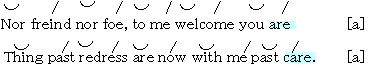 In the first example the first two lines are both 10 syllables and are unstressed, stressed. They are in Iambic Pentameter. The second example is also in Iambic Pentameter and the syllables are unstressed, stressed. Example 3:   da DUM | da DUM | da DUM | da DUM | da DUMThis form is an example of Iambic Pentameter as well, with unstressed, stressed syllables. Other forms of meter are: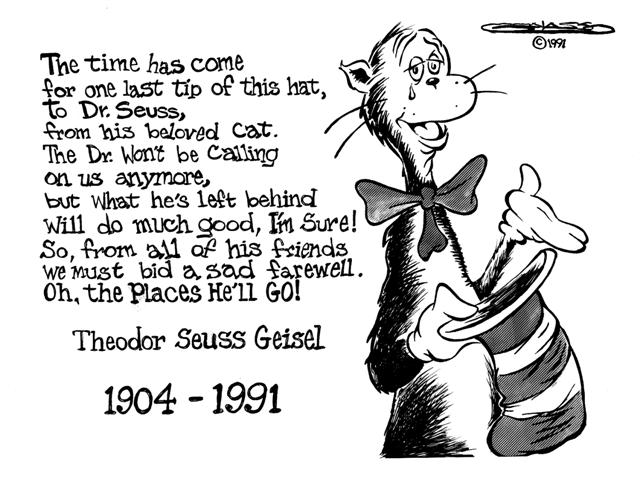 monometer = one foot to a line
Dimeter = two feet to a line
Trimeter = three feet to a line
Tetrameter = four feet to a line
Pentameter = five feet to a line(http://www.lisgar.net/hale/lit_terms/literary_terms_f.htm)Other forms used in Neo-Formalist poems besides Iamb:There are several forms which can be used in Neo-Formalist poems. They are:TrocheeExample: DA dum or (BREAKfast)SpondeeExample: DA DUM or (Black HAT)AnapestExample: da da DUM or (like a HOOF)DactylExample: DA da DUM or (CUT the SASH)Pyrrhic Example: da dum or (and the) (-ing the)More examples of the forms: 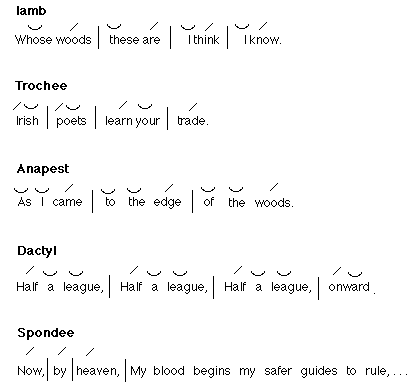 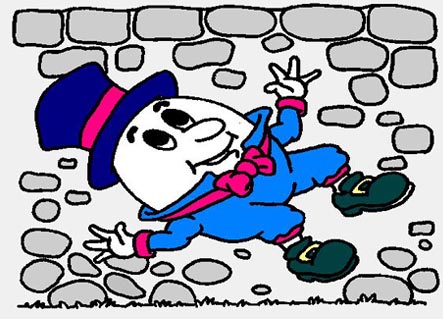 Step 3: Know about Rhyme SchemesFor example: The True Story of Humpty Dumpty 
by Anna McKeayHumpty Dumpty sat on a wall, (A)
Humpty Dumpty had a great fall. (A)
All the king's horses and all the king's men, (B)
Couldn't put Humpty back together again. (B)The main Rhyme Schemes in poetry are:Cinquain: ABABBClerihew: AAB B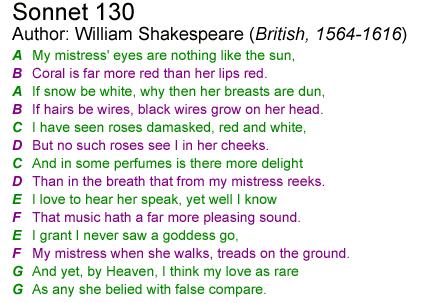 Couplet: A, A or B,B or C,C, or D,D etc.Enclosed Rhyme: AB BAKeatsian: ABABCDECDELimerick: AABBAThe Raven: ABCBBBRondelet: AbAabba		Forms specifically in Sonnets:			Petrarchan Sonnet: ABBA ABBA CDE CDE or ABBA ABBA CDC DCDShakespearean Sonnet: ABAB CDCD EFEF GGSpenserian Sonnet: ABAB BCBC CDCD EEStep 4: Pick which form you want to follow for Neo-Formalist poem.Step 5 : Decide what you want to write aboutCome up with a list of ideas that you would want to discuss in your poem. It helps if you decide to write about something you are interested in/ or have strong feelings about.Try not to put your emotions in the poem, but to convey the message about what you are discussing. Step 6: Write your poem in the closest way possible to your form. Make the syllables match up with your form and make sure they follow the rule on the stress of the syllables for the form you chose. Step 7: Make sure the line endings match which form you wanted. Adjust the lines endings if they do not. Step 8: Reread your poem several times and get the kinks out of it. Try to use some figurative language, similes, metaphors, and other literary techniques. Also, make sure your language is not repetitive and use a variety of words. Step 9: Share your poem and or try to get it published.Works CitedUnknown. Literary Terms F-R 	http://www.lisgar.net/hale/lit_terms/literary_terms_f.htm